PSR CALABRIA 2014-2020MISURA 19 - Sostegno allo sviluppo locale LEADER(CLLD – community led local development)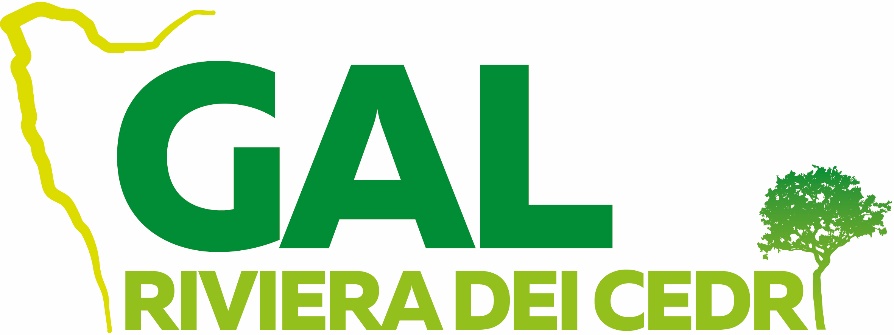 PIANO DI AZIONE LOCALE“ETROG: Economia e Turismo Rurale, Opportunità con il Gal”INTERVENTO 16.4.1 “SVILUPPO DELLA FILIERA CORTA AGROALIMENTARE DEI PRODOTTI A FORTE RICONOSCIBILITÀ TERRITORIALE”.DICHIARAZIONI E IMPEGNI DEL PARTENARIATO(contenuti minimi dell’accordo di cooperazione)I seguenti partner:(Denominazione Partner) _____________________________________, codice fiscale/Partita IVA/CUAA ____________________________ con sede in _______________________________________, nella persona del proprio rappresentante legale [se diverso da persona fisica] __________________________________, nato a ______________________, il ____________________________ di seguito denominato Capofila;(Denominazione Partner) _____________________________________, codice fiscale/Partita IVA/CUAA ____________________________ con sede in _______________________________________, nella persona del proprio rappresentante legale [se diverso da persona fisica] __________________________________, nato a ______________________, il ____________________________(Denominazione Partner) _____________________________________, codice fiscale/Partita IVA/CUAA ____________________________ con sede in _______________________________________, nella persona del proprio rappresentante legale [se diverso da persona fisica] __________________________________, nato a ______________________, il ____________________________aggiungere altri partner se necessarioPREMESSO che il Gal Riviera dei Cedri nell’ambito del Piano di azione locale 2014-2020, ha pubblicato un bando a valere sulla misura 16.04.01 “Sviluppo della filiera corta agroalimentare dei prodotti a forte riconoscibilità territoriale”;che, ai sensi delle disposizioni attuative, hanno titolo a ricevere il sostegno le aggregazioni tra “piccoli operatori”, per come definiti dal bando, costituite in una delle forme previste dalla legge, attraverso la stipula e la registrazione di un accordo di cooperazione;che, in caso di concessione del contributo, l’accordo deve essere finalizzato all’attuazione ed alla gestione del progetto di cooperazione denominato “_____________________________________”, parte integrante della domanda di sostegno presentata dal capofila al Gal Riviera dei Cedri;Tutto ciò premesso, i partnerDICHIARANOdi approvare il progetto di cooperazione “______________________________________________” di cui alla sopra citata domanda di sostegno;di impegnarsi a costituirsi (in caso di approvazione alla proposta) in una delle forme previste dalla legge per l’attuazione del progetto di cooperazione sulla base di un accordo di cooperazione che abbia i seguenti contenuti minimi:oggetto dell’accordo è la definizione delle modalità di cooperazione tra il capofila e i partner del progetto, dei compiti e delle responsabilità di ciascuno, ai fini della efficace, efficiente e corretta gestione del progetto;i contenuti del progetto sono quelli indicati nel formulario approvato dalla Regione Calabria e che si intendono riportati e confermati integralmente nell’accordo, fatte salve eventuali modifiche apportate nel corso dell’istruttoria da parte degli uffici regionali;in particolare, l’accordo richiama le indicazioni contenute nel progetto in merito alle attività, al piano dei costi ed alla relativa ripartizione tra i partner. Si richiamano, inoltre, le disposizioni in merito alla governance del partenariato ed alla disseminazione dei risultati della cooperazione;la durata dell’accordo decorre dalla data della stipula fino al termine di tutti gli impegni assunti nei confronti della Regione Calabria e del Gal Riviera dei Cedri con l’accettazione del contributo;l’accordo chiarisce che il capofila è il referente unico del progetto nei confronti della Regione Calabria e del Gal Riviera dei Cedri ed è il beneficiario del contributo pubblico concesso sulla misura 16.04.01. In quanto tale, il capofila è soggetto a tutti gli obblighi comunitari, nazionali e regionali in materia di contributi FEASR, al rispetto dei requisiti di ammissibilità e di valutazione, degli impegni, del cumulo di contributi “de minimis”, delle disposizioni in tema di controlli e sanzioni e di ogni altra norma applicabile;l’accordo specifica quali sono i compiti attribuiti al capofila. Il capofila:rappresenta tutti i partner di progetto ed è l'interlocutore di riferimento davanti all’Autorità di Gestione del PSR e all’Organismo pagatore o suo delegato, per qualsiasi tipo di richiesta di informazione e adempimento;è titolare della domanda di sostegno e presenta al Gal Riviera dei Cedri le eventuali domande di variazioni del progetto, incluse quelle relative al piano finanziario;garantisce il coordinamento complessivo del progetto facendo in modo che i partner, ciascuno per le proprie funzioni specifiche, concorrano alla realizzazione degli obiettivi del progetto, assicurando l’interazione e il confronto sistematico fra gli stessi lungo tutto il percorso di sviluppo/implementazione/divulgazione della/e innovazione/i;invia tutte le comunicazioni al Gal Riviera dei Cedri tramite PEC e/o raccomandata A/R ed informa i partner a seguito delle comunicazioni intervenute con il Gal;esegue, in conformità alle norme applicabili, le attività progettuali di cui è direttamente responsabile, ne sostiene i costi e ne assicura la tracciabilità per come previsto dalle disposizioni procedurali del bando;predispone e invia al Gal la/e domanda/e di pagamento, in nome e per conto proprio e degli altri partner; a tal fine, provvede alla raccolta di tutta la documentazione giustificativa necessaria per la predisposizione delle domande di pagamento;riceve le risorse sulla base delle spese da effettivamente sostenute, rendicontate e riconosciute; provvede tempestivamente a destinare ai partner la quota di contributo corrispondente alle spese sostenute da ciascuno di essi e riconosciute;informa il Gal sullo stato di attuazione e sui risultati del Progetto, inclusa la quantificazione degli eventuali indicatori di monitoraggio, secondo le modalità e la tempistica indicate dalla Regione;elabora le relazioni intermedie e finali del progetto secondo i tempi e le modalità indicati dal Gal Riviera dei Cedri;si impegna a mantenere i requisiti di ammissibilità ed a rispettare gli impegni, i criteri di selezione e gli altri obblighi connessi con il contributo, secondo quanto dichiarato in fase di domanda di sostegno;garantisce il rispetto delle disposizioni in materia di pubblicità e informazione e fornisce ai partner tutte le informazioni e i documenti necessari per l’attuazione delle attività;informa tempestivamente il partenariato in caso di preavviso di controlli in loco ed altre ispezioni da parte di organismi preposti; applicazione di riduzioni e sanzioni sulle domande di pagamento; avvio di procedure di recupero di somme indebitamente percepite; avvio di procedimenti di revoca del contributo.l’accordo chiarisce che i partner diversi dal capofila, pur non essendo titolari di domande di sostegno e pagamento, possono effettuare le spese connesse alle rispettive attività progettuali e ricevere, tramite il capofila, il relativo contributo. Per questo motivo, essi sono soggetti alle norme comunitarie, nazionali e regionali in materia di contributi FEASR, al rispetto dei requisiti di ammissibilità e di valutazione, degli impegni, del cumulo di contributi “de minimis”, delle disposizioni in tema di controlli e sanzioni e di ogni altra norma applicabile;l’accordo specifica quali sono i compiti attribuiti ai partner diversi dal capofila. I partner diversi dal capofila:svolgono le attività che gli competono secondo quanto stabilito nel formulario di progetto in conformità con le norme applicabili;forniscono al capofila ed a tutto il partenariato la più ampia collaborazione per la realizzazione del progetto secondo le modalità e le tempistiche previste dal formulario di progetto;in vista della presentazione delle domande di pagamento, rendicontano al capofila le rispettive spese, sostenute e tracciate in conformità alle disposizioni procedurali;ricevono, dal capofila, il contributo spettante sulla base delle spese da effettivamente sostenute, rendicontate e riconosciute;si impegnano a mantenere i requisiti di ammissibilità ed a rispettare gli impegni, i criteri di selezione e gli altri obblighi connessi con il contributo, secondo quanto dichiarato in fase di domanda di sostegno;garantiscono il rispetto delle disposizioni in materia di pubblicità ed informazione;partecipano attivamente alle azioni di divulgazione e comunicazione delle attività e dei risultati di progetto;informano immediatamente il capofila di qualunque evento che possa pregiudicare l'attuazione del progetto e comunicano le misure conseguentemente adottate o da adottare per portare a termine la propria parte di attuazione progettuale;informano il capofila sullo stato di attuazione e sui risultati delle attività progettuali di cui hanno la responsabilità, inclusa la quantificazione degli eventuali indicatori, secondo le modalità e la tempistica previste dal Gal Riviera dei Cedri;l’accordo stabilisce che qualsiasi modifica della composizione del partenariato deve essere preventivamente comunicata al Gal. Il Gal valuta la sussistenza dei requisiti di ammissibilità e di selezione con riferimento al partenariato ed al progetto di cooperazione, per come ridefiniti in seguito alla proposta di modifica. Il Gal può autorizzare o meno la modifica e può formulare prescrizioni al capofila.l’accordo fa riferimento alle disposizioni comunitarie, nazionali e regionali applicabili in materia di sanzioni e riduzioni. L’accordo precisa che eventuali sanzioni e riduzioni saranno applicate dalla Regione Calabria sul contributo erogabile al capofila beneficiario. L’accordo disciplina le modalità con cui le sanzioni e le riduzioni saranno ripartite tra i partner (in caso di violazioni attribuibili al partenariato nel suo insieme o a tutti i partner) o fatte gravare sui partner responsabili (in caso di violazioni attribuibili a singoli partner).l’accordo può disciplinare, inoltre, tutti gli aspetti organizzativi e giuridici non compresi nei presenti contenuti minimi (es. proprietà dei beni oggetto di investimento, risoluzione delle controversie, ecc…)I PARTNERDICHIARANO INOLTREdi essere a conoscenza degli obblighi, degli impegni, delle condizioni e dei requisiti previsti dal bando di riferimento;di essere a conoscenza di quanto previsto per il trattamento delle domande di sostegno e pagamento dalle disposizioni procedurali del bando di riferimento;SI IMPEGNANOa rispettare il piano delle attività e dei costi, ripartito per partner, ed il cronoprogramma così come approvati dalla Regione, fatte salve eventuali modifiche decise con l'accordo di tutti i partner per motivate ragioni di migliore riuscita del progetto ed approvate dalla Regione;a farsi carico delle spese sostenute autonomamente per l'esecuzione delle attività e non previste nel piano finanziario del Progetto;a presentare, in caso di approvazione del progetto, l’atto di costituzione del raggruppamento, i cui contenuti minimi devono essere conformi alla presente dichiarazione di impegno, registrato nelle forme previste dalla legge, entro il termine che sarà stabilito nella lettera di notifica della concessione del finanziamento;Letto, confermato e sottoscritto_______________________, lì _____________________________________Firma del rappresentante legale del capofila del progetto e di tutti i partnerSoggetto Capofila: _________________________________Partner 1: _____________________________Partner 2: _____________________________Partner 3: _____________________________(aggiungere altri partner se necessario)